Our Alternative Curriculum At Springfield school we have created an Alternative Provision for several our pupils who benefit from a bespoke curriculum. Pupils who access our Alternative Provision benefit from having a smaller classroom environment with a higher staff to pupil ratio, specific behaviour support and access to alternative therapies. In our Alternative Provision alongside some academic learning pupils acquire, maintain, and generalise skills that will enable them to access life after Springfield School.Alternative Provision GroupsIn our Alternative provision we have three core groups alongside bespoke timetables for individual pupils. 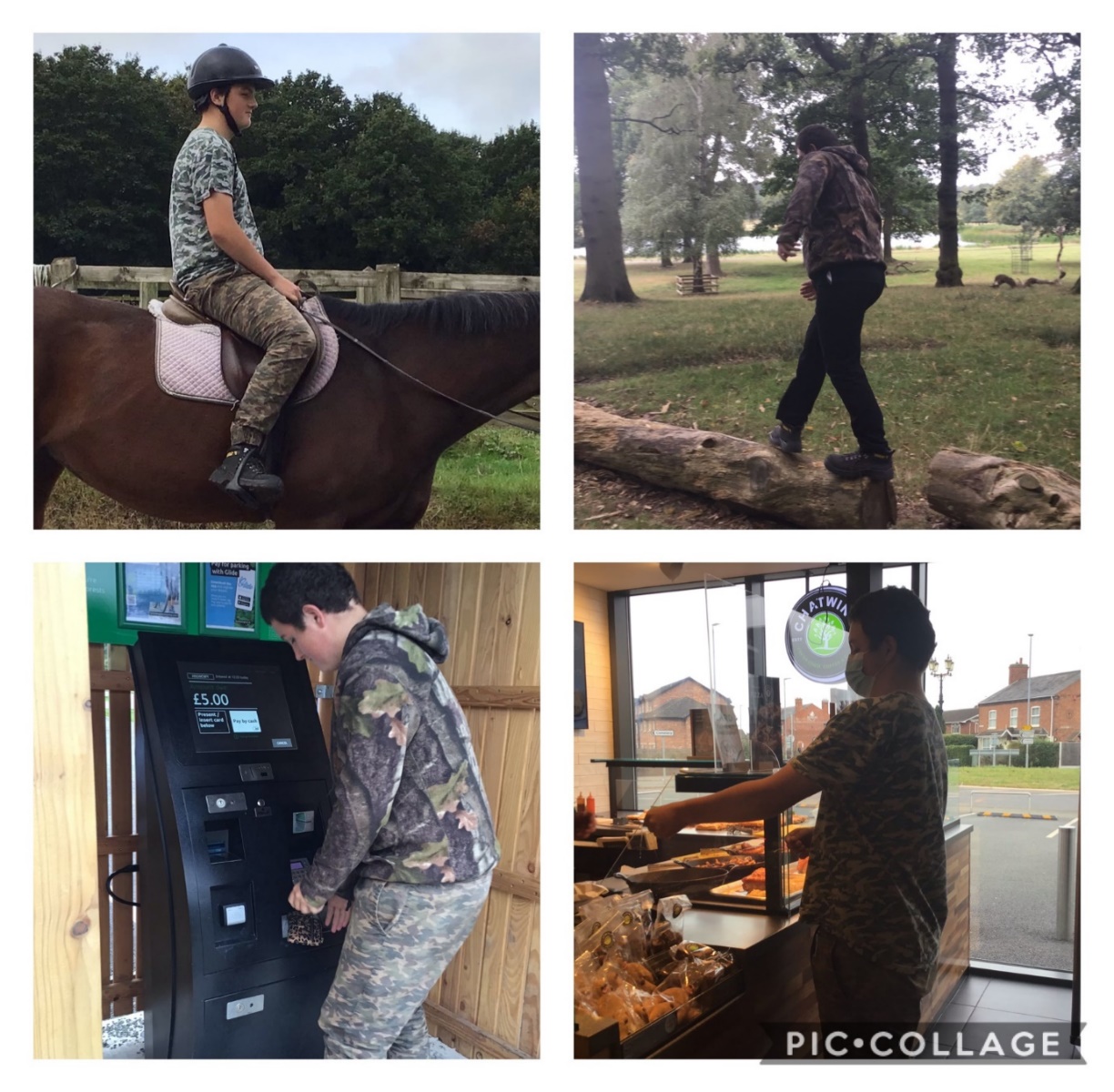 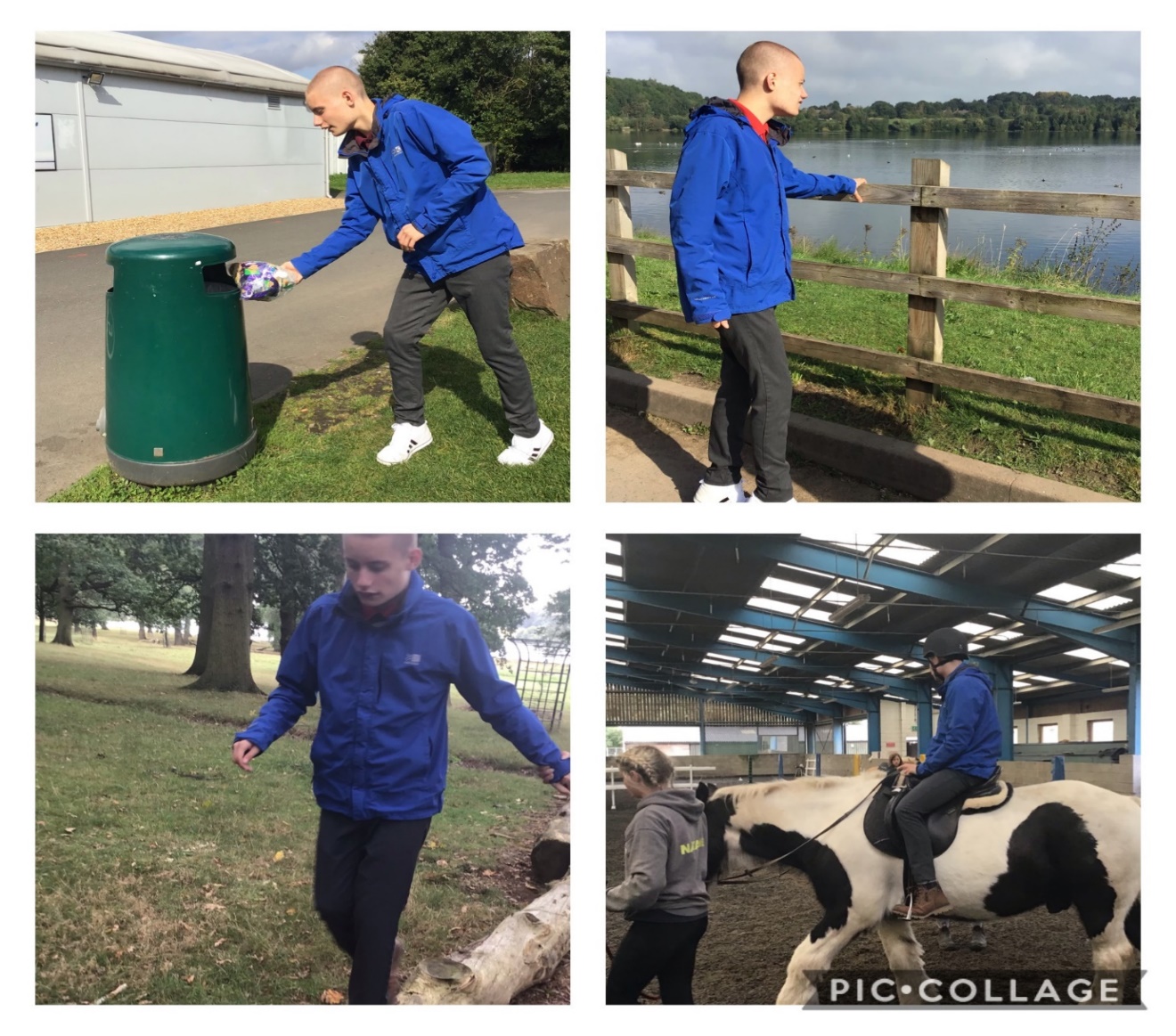 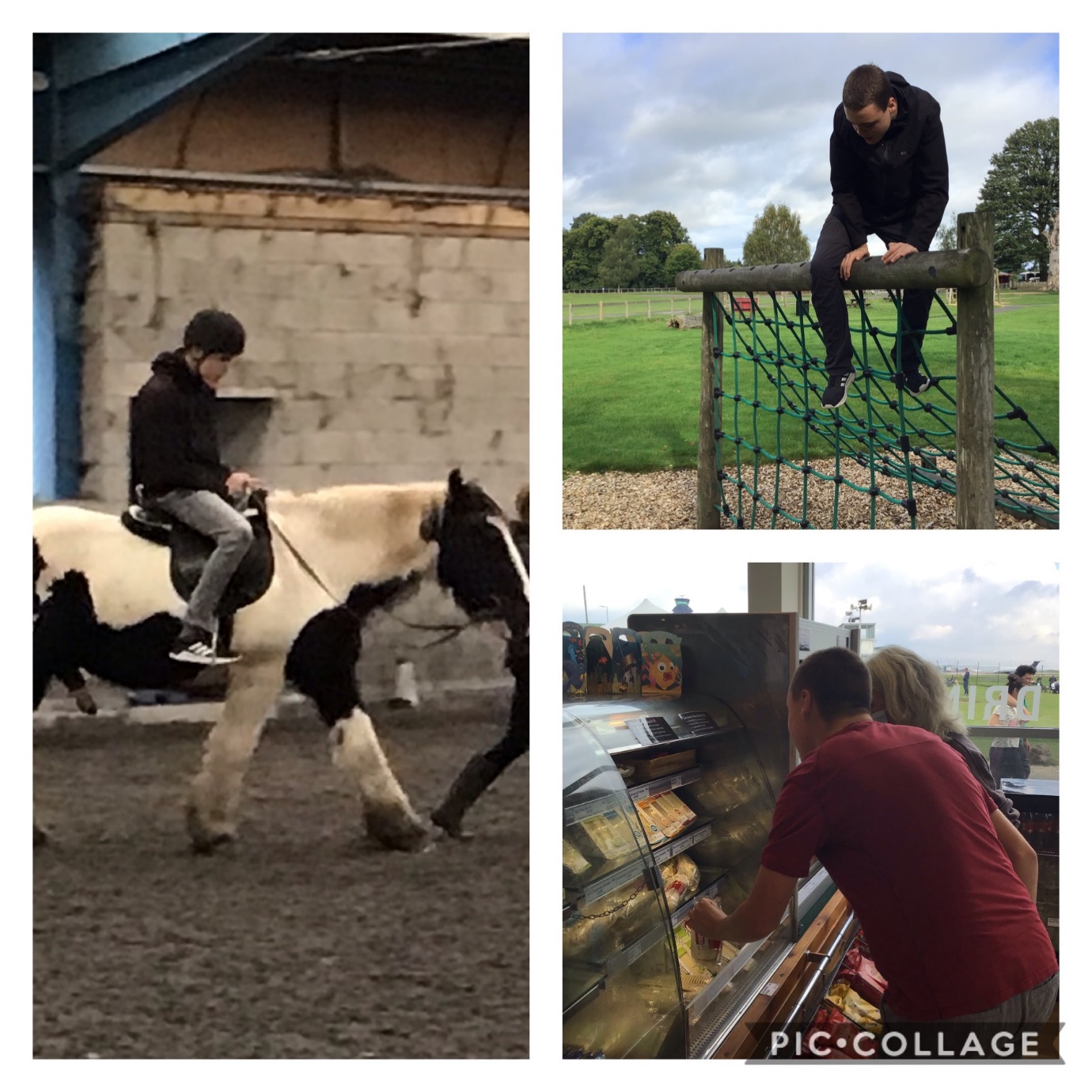 